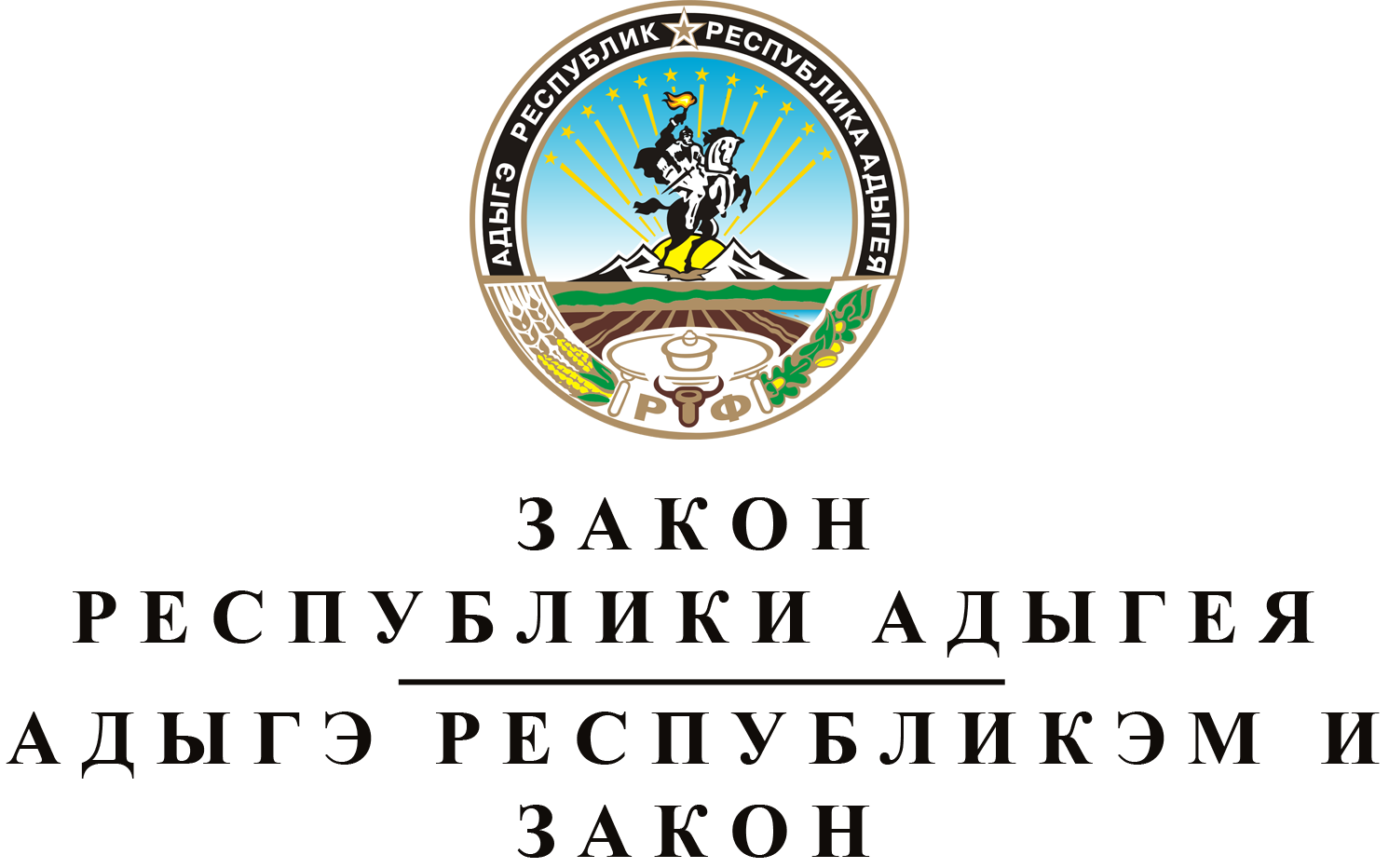 О  ВНЕСЕНИИ  ИЗМЕНЕНИЙ  В  ЧАСТЬ 4  СТАТЬИ 23
ЗАКОНА  РЕСПУБЛИКИ  АДЫГЕЯ
"О  БЮДЖЕТНОМ  ПРОЦЕССЕ  В  РЕСПУБЛИКЕ  АДЫГЕЯ"Принят Государственным Советом - Хасэ Республики Адыгея
26 февраля 2020 годаСтатья 1.	О внесении изменений в часть 4 статьи 23 Закона Республики Адыгея "О бюджетном процессе в Республике Адыгея"Внести в часть 4 статьи 23 Закона Республики Адыгея от 8 апреля 2008 года № 161 "О бюджетном процессе в Республике Адыгея" (Собрание законодательства Республики Адыгея, 2008, № 4, 7; 2009, № 4, 7, 10; 2010, № 3, 7, 8; 2011, № 6, 8, 11, 12; 2012, № 4, 7; 2013, № 9; 2014, № 6, 12; 2015, № 7, 10; 2016, № 8, 11; 2017, № 3, 7, 10, 11, 12; 2018, № 10; 2019, № 6, 12) следующие изменения:1) пункт 4 изложить в следующей редакции:"4) в случае перераспределения бюджетных ассигнований, предусмотренных на решение вопросов, связанных с улучшением жилищных условий граждан, проживающих на территории Республики Адыгея, в пределах общего объема бюджетных ассигнований, предусмотренных главному распорядителю средств республиканского бюджета Республики Адыгея в рамках государственной программы Республики Адыгея в области обеспечения доступным и комфортным жильем и коммунальными услугами;";2) дополнить новым пунктом 8 следующего содержания:"8) в случае принятия решений Кабинетом Министров Республики Адыгея о перераспределении субсидий местным бюджетам.".Статья 2.	Вступление в силу настоящего ЗаконаНастоящий Закон вступает в силу со дня его официального опубликования.Глава Республики Адыгея	М.К. КУМПИЛОВг. Майкоп
4 марта 2020 года
№ 321